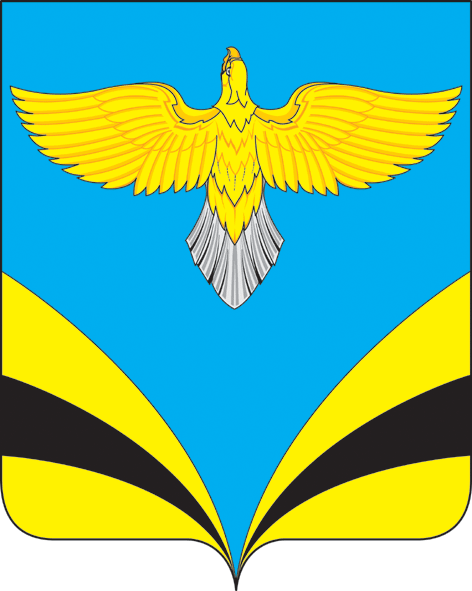        АДМИНИСТРАЦИЯсельского поселения Купино                      муниципального района Безенчукский                               Самарской области         ПОСТАНОВЛЕНИЕ от  19  апреля    2021  года  №  20               с. Купино         О внесении  изменений в административный регламент предоставления муниципальной услуги "Предоставление разрешения на осуществление земляных работ", утвержденного Постановлением Администрации сельского поселения Купино муниципального района Безенчукский   от 27.11.2019г. № 64.      Рассмотрев  протест  прокуратуры Безенчукского района от 15.02.2021 г.  №07-03-166-601/2021, на отдельные положения Постановления администрации  сельского поселения Купино муниципального района Безенчукский Самарской области  от   27.11.2019г. №119, руководствуясь  Федеральным законом от 27.07.2010 N210-ФЗ "Об организации предоставления государственных и муниципальных услуг", Федеральным законом  от 30.12.2020г. № 509-ФЗ «О внесении изменений  в отдельные законодательные акты Российской Федерации», Уставом сельского поселения Купино муниципального района Безенчукский Самарской области                                                 ПОСТАНОВЛЯЮ:1. Удовлетворить протест  прокуратуры Безенчукского района от 15.02.2021 г.  № 07-03-164-601/2021 на отдельные положения Постановления администрации сельского поселения Купино муниципального района Безенчукский Самарской области от 27.11.2019г. № 64 " Предоставление разрешения на осуществление земляных работ".2.Внести в Административный регламент  предоставления администрацией сельского поселения Купино муниципальной услуги " Предоставление разрешения на осуществление земляных работ"  следующие изменения:          2.1. п. 1.1. раздела 1 «Общие положения» дополнить п.п. 1.1.10 следующего содержания: «п.п. 1.1.10 Муниципальная услуга  в упреждающем (проактивном) режиме не предоставляется»;          2.2. абзац 12  п. 2.6. раздела 2   «Стандарт предоставления муниципальной услуги.  Наименование муниципальной услуги» изложить в новой редакции:« Не допускается требовать  от заявителя представления иных документов, за исключением предусмотренных настоящим пунктом. Не допускается  требовать от заявителя предоставления на бумажном носителе документов и информации, электронные образы которых ранее были заверены в соответствии с пунктом 7.2 части 1 статьи 16 Федерального закона от 27.07.2010 N 210-ФЗ «Об организации предоставления государственных и муниципальных услуг», за исключением случаев, если нанесение отметок на такие документы либо их изъятие является необходимым условием предоставления муниципальной услуги, и иных случаев, установленных федеральными законами».3. Опубликовать настоящее Постановление в газете «Вестник сельского поселения Купино», разместить на официальном сайте  Администрации сельского поселения  Купино в сети Интернет.4. Настоящее постановление вступает в силу  со дня его официального опубликования.5.  Направить настоящее Постановление в прокуратуру Безенчукского района.6.  Контроль за исполнением  настоящего Постановления оставляю за собой.И.о. Главы сельского поселения Купино			  Ю.В. Щербаков